СОВЕТ ДЕПУТАТОВ МУНИЦИПАЛЬНОГО ОКРУГА ЛЕФОРТОВОРЕШЕНИЕ12 декабря 2018г. № 114-19О согласовании установки ограждающих устройств на придомовой территории многоквартирного дома по адресу: 
г. Москва, ул. Красноказарменная, д. 19В соответствии с пунктом 5 части 2 статьи 1 Закона города Москвы                        от 11 июля 2012 года № 39 «О наделении органов местного самоуправления муниципальных округов в городе Москве отдельными полномочиями города Москвы», постановлением Правительства Москвы от 2 июля 2013 года № 428-ПП «О порядке установки ограждений на придомовых территориях в городе Москве», рассмотрев материалы по установке ограждающих устройств на придомовой территории многоквартирного дома по адресу: г. Москва, ул. Красноказарменная, д. 19Совет депутатов решил:1. Согласовать установку ограждающих устройств на придомовой территории многоквартирного дома по адресу: г. Москва, ул. Красноказарменная, д. 19, согласно прилагаемой схеме размещения (приложение).2. Направить настоящее решение в Департамент территориальных органов исполнительной власти города Москвы, управу района Лефортово города Москвы и уполномоченному собственниками лицу А.Б. Иванову не позднее 5 рабочих дней с даты его принятия.3. Опубликовать настоящее решение в приложении «Муниципальный вестник Лефортово» газеты «Лефортово», бюллетене «Московский муниципальный вестник» и разместить на официальном сайте www.sovmunlef.ru.4. Контроль за исполнением настоящего решения возложить на главу муниципального округа Лефортово М.Ю. Суркова.Глава муниципального округа Лефортово 								  М.Ю. СурковПриложениек решению Совета депутатов муниципального округа Лефортово от 12 декабря 2018 года № 114-19Место размещения ограждающих устройств г. Москва, ул. Красноказарменная, д. 19,при въезде на придомовую территорию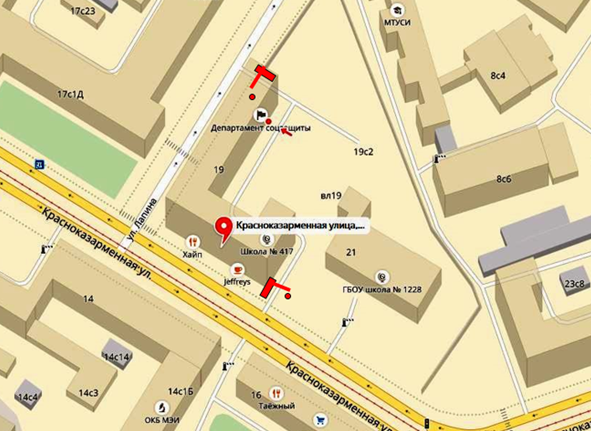 